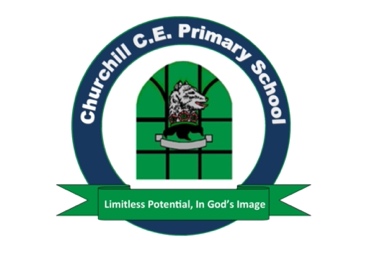 Deputy Head teacher Person Specification for Churchill Church of England Primary SchoolCriteriaEssentialDesirablePersonal  RequirementsSomeone who is comfortable working within a Christian school and who can comfortably and authentically lead collective worshipQualificationsQualified teacher statusEvidence of professional development in school leadership and managementNPQSLExperienceAt least five years’ experience of teaching in more than one key stageHave high aspirations of achievement for all pupils, from their various starting pointsA proven track record of raising standards and able to demonstrate their impact with quantifiable evidenceEvidence of Strategic LeadershipShaping the FutureEnsuring the school vision is understood by all stakeholders and acted uponCan work closely with all stakeholders to create a positive and successful schoolCan lead on school key priorities to raise standards and improve outcomes for pupilsExperience of strategic leadership and impactLeading Teaching and LearningIs an outstanding teacherResponsible for the development and implementation of a high quality curriculum that meets the needs of all pupils, including the appropriate use of new technologiesLeading on assessment to monitor pupil progress and attainment and identify areas for improvementResponsible for setting high standards for behaviour and attendance, and ensure pupils are always sufficiently challenged.Experience of strategic leadership and impactDeveloping Self and OthersAble to work in collaboration with othersIs able to manage their own workload and delegate work to individuals and teams effectively.Able to review the performance of others and take appropriate action where performance is unsatisfactoryEvidence of Strategic Leadership and ImpactManaging the OrganisationIs able to implement improvement plans and monitor and evaluate their impact clearly, making any amendments where necessaryCan manage the efficient and effective day to day running of the school (including new technologies, financial and human resources)An inspirational leader who is able to develop others, manage teams and influence change by pursuing collective goalsSecuring AccountabilityWorking with the Head teacher on school self- review and using its outcomes, along with a range of other evidence, in monitoring and evaluating aspects of school lifeEnsuring staff accountabilities are clear and regularly monitored, evaluated and reviewedAble to present information about the school’s performance to a wide range of stakeholdersExperience of strategic leadership and impactStrengthening CommunityLeading the development of a school culture and curriculum which fosters strong home-school and community linksCollaborates with other agencies, parents and carers to enhance pupils’ achievement and developmentEmotional IntelligenceDemonstrate self- awareness, social awareness and effective self- managementEmpathetic and compassionate leader who values staff wellbeing and can think outside the box to ensure this is high prioritySafeguarding Children: Safe Recruitment and SelectionIn addition to candidates’ ability to perform the duties of the post, the interview will include discussion on issues relating to safeguarding, child protection and promoting the welfare of children